    COLEGIO EMILIA RIQUELME                                                                           GRADO 5°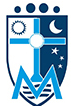     GUÍAS DE APRENDIZAJE EN CASA                                                                 LENGUA CASTELLANA    SEMANA SEPTIEMBRE 28 A OCTBRE 2                                                            PERIODO IV:::::::::::::::::::::::::::::::::::::::::::::::::::::::::::::::::::::::::::::::::::::::::::::::::::::::::::::::::::::::::::::::::::::::::::::::::::::::::::::::::::::::::::::::::::Buenos días padres de familia y estudiantes:Espero que la misericordia de Dios los abrace y los asista en sus necesidades.Bienvenidas estudiantes a una nueva semana de aprendizajes, pongamos todo el interés para terminar el año super bien, siendo responsables cada semana con lo que nos proponen.Recuerden que los trabajos no se envían a mi whatsapp, ya que mi celular no tiene la capacidad de guardar tanta información y continuamente lo debo formatear. Por favor los trabajos se deben enviar al siguiente correo: apinomazo@campus.com.co Muchas gracias.SEPTIEMBRE 28 LUNES – CLASE VIRTUALTEMA: ANÁLISIS DE UN ANUNCIO PUBLICITARIO Y QUIZ PLAN LECTORDESEMPEÑOS: Leo e interpreto un anuncio publicitarioContesto quiz según la lectura comprensiva del VIII capítulo “Dos años de vacaciones”.En clase, analizaremos anuncios publicitarios de la cotidianidad.En clase realización del quiz en kahoot.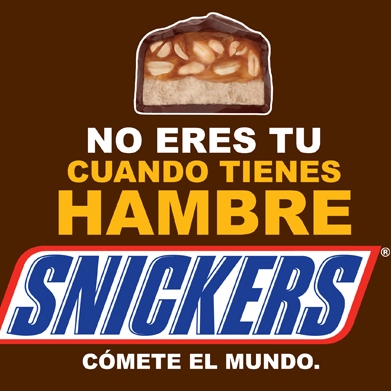 SEPTIEMBRE 29 MARTES – CLASE VIRTUALTEMA: LA ORACIÓN Y SUS COMPONENTESDESEMPEÑOS: Reconozco en una oración cuál es el sujeto y el predicado                          Diferencio una frase nominal de una frase verbalExplicación de la profesora sobre el temaVideos de profundización: https://www.youtube.com/watch?v=1tPLyHBH4Kshttps://www.youtube.com/watch?v=N4_LFUOeRC4https://www.youtube.com/watch?v=HoTLfJ05nS0En clase se realiza la actividad propuesta del libro páginas 174 y 176              (Se envía evidencia)OCTUBRE 1 JUEVES – CLASE VIRTUALTEMA: EL VERBO A SUS COMPLEMENTOSDESEMPEÑO: Identifico los complementos del verbo (Directo, indirecto y circunstancial)Explicación de la profesora sobre el tema.Videos de profundización:https://www.youtube.com/watch?v=dugjJwfnWkQhttps://www.youtube.com/watch?v=FResmXEBsfsEn clase se realiza la actividad propuesta del libro páginas 177 y 178 (Se envía evidencia)OCTUBRE 2 VIERNES – CLASE VIRTUALTEMA: ORTOGRAFÍA DE LA C, S, Z DESEMPEÑO: Uso correctamente las reglas ortográficas de la C, S, ZAntes de la clase, debes copiar en el cuaderno ésta teoría, que te será útil para la explicación de la clase.EL USO DE LA CLa C es la tercera letra del abecedario y su uso varía de acuerdo a cada palabra.Normalmente su sonido depende de las vocales a, o y u, por ejemplo: casa, cosas, cuerda, etc., o como las terminaciones: cito, cita, cillo.Aquellas palabras que terminan en z,  al cambiarlas al plural, se escriben con “c”. Ejemplos: lápiz- lápices o luz-luces.Y por último, siempre que el sustantivo termine el tor y en sor, cambia a “ción”. Ejemplos: destructor-destrucción, director-dirección.EL USO DE LA SPalabras que terminan en “sivo” como intensivo o antidepresivo, con algunas excepciones como nocivo  y lascivo.         También pueden tener terminaciones en:es-esa como finlandés-francesa.
esco-asco como pintoresco,  grotesco
Así como los adjetivos en ismo como altísimo o gravísimoEL USO DE LA ZLa letra z, se utiliza cuando las palabras terminan en azo, como balazo.También con sustantivos como  ez, eza, como gentileza-naturaleza-validez.Es común que las letras z y s, se utilicen con la mayoría de las vocales, en cambio el uso de la c se diferencia por el sonido:• Con la  “e” y la “i”  su sonido es mucho más suave.
• En cambio con la “a” y  la “o” suena mucho más fuerte.En clase practicaremos las reglas virtualmente, el enlace se enviará en el whatsapp del grupo en el momento de la clase.(Se toma foto en el momento de la práctica y se envía)